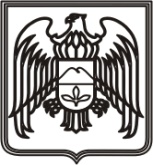 СОВЕТ  МЕСТНОГО  САМОУПРАВЛЕНИЯ СЕЛЬСКОГО ПОСЕЛЕНИЯ КАРАГАЧ ПРОХЛАДНЕНСКОГО МУНИЦИПАЛЬНОГО РАЙОНАКАБАРДИНО-БАЛКАРСКОЙ РЕСПУБЛИКИКЪЭБЭРДЕЙ – БАЛЪКЪЭР   РЕСПУБЛИКЭ  ПРОХЛАДНЭ  КУЕЙМ ХЫХЬЭКЪЭРЭГЪЭШ  КЪУАЖЭ  СОВЕТЫМ  И  ЩЫПIЭ  САМОУПРАВЛЕНЭКЪАБАРТЫ – МАЛКЪАР  РЕСПУБЛИКАНЫ  ПРОХЛАДНА  РАЙОНУНУКАРАГАЧ  ЭЛЬНИ  СОВЕТИНИ  ЖЕР  ЖЕРЛИ  САМОУПРАВЛЕНИЯСЫ________________________________________________________________________________________________361022,   КБР,  Прохладненский район,  с. Карагач,  ул. Абубекирова,102, тел. 51 2 39  РЕШЕНИЕ  № 51/5         УНАФЭ № 51/5     БЕГИМИ  № 51/528.11.2018 года.                                                                          с.п.Карагач                                              Об утверждении Положения о денежном  содержании и материальном стимулировании  муниципальных служащих местной администрации  сельского поселения  Карагач  Прохладненского  муниципального района, оплата труда которых осуществляется за счет средств  местного бюджета сельского поселения Карагач  Прохладненского  муниципального района		В соответствии с Федеральным законом от 06.10.2003 года №131-ФЗ «Об общих принципах организации местного самоуправления в Российской Федерации», Федеральным законом от 02.03.2007 года № 25-ФЗ «О муниципальной службе в Российской Федерации», Законом Кабардино-Балкарской Республики от 04.07.1998 года №8-РЗ «О муниципальной службе в Кабардино-Балкарской Республике», Уставом сельского поселения Карагач  Прохладненского муниципального района, Совет местного самоуправления сельского поселения КарагачРЕШИЛ:                   1. Утвердить прилагаемое Положение о денежном содержании и материальном стимулировании   муниципальных служащих местной администрации сельского поселения Карагач Прохладненского муниципального района, оплата труда которых осуществляется за счет средств местного бюджета сельского поселения Карагач Прохладненского муниципального района (далее - Положение).2.    Признать утратившим силу Решение Совета местного самоуправления сельского поселения  Карагач от 21.10.2011г  №69 Обнародовать настоящее Решение в порядке, установленном Уставом сельского поселения Карагач. Настоящее Решение вступает в силу с момента его обнародования и распространяется на правоотношения, возникшие с 01.12.2018 года.5.   Контроль  за исполнением настоящего Решения возложить на постоянно действующую комиссию по вопросам экономики, финансам, учета, торговли и бытового обслуживания на Башорова А.А.Зам.председателя Совета местногосамоуправления сельского поселения Карагач                                                                        Кертов А.Т.Приложение к решению Совета местного самоуправления сельского поселения Карагачот 28.12.2018    №51/5ПОЛОЖЕНИЕо денежном содержании и материальном стимулировании   муниципальных служащих местной администрации сельского поселения Карагач  Прохладненского муниципального района, оплата труда которых осуществляется за счет средств бюджета сельского поселения Карагач Прохладненского муниципального района           Настоящее Положение определяет размеры должностных окладов главы  местной администрации  сельского поселения Карагач Прохладненского муниципального района, работающего по контракту  и являющегося   муниципальным   служащим, и иных муниципальных служащих местной администрации сельского поселения Карагач Прохладненского муниципального района, оплата труда которых осуществляется за счет средств местного бюджета сельского поселения Карагач  Прохладненского муниципального района (далее – муниципальные служащие), размеры ежемесячных надбавок и иных дополнительных выплат, входящих в денежное содержание, а также порядок их назначения и выплаты в соответствии со ст.52 Федерального закона от 06.10.2003 года №131-ФЗ «Об общих принципах организации местного самоуправления в Российской Федерации», Федеральным законом от 02.03.2007 года №25-ФЗ «О муниципальной службе в Российской Федерации», Законом Кабардино-Балкарской Республики от 04.07.1998 года №8-РЗ «О муниципальной службе в Кабардино-Балкарской Республике»,  Уставом сельского поселения Карагач  Прохладненского муниципального района Статья 1. Общие положения1. Оплата труда муниципального служащего производится в виде денежного содержания, которое состоит из месячного оклада муниципального служащего в соответствии с замещаемой им должностью муниципальной службы (далее - должностной оклад) и месячного оклада муниципального служащего в соответствии с присвоенным ему классным чином муниципальной службы (далее - оклад за классный чин), которые составляют оклад месячного денежного содержания муниципального служащего, а также ежемесячных и иных дополнительных выплат (далее – дополнительные выплаты), предусмотренных законодательством Российской Федерации, Кабардино-Балкарской Республики и настоящим Положением.2. Дополнительные выплаты муниципального служащего состоят из ежемесячных надбавок к должностному окладу за особые условия муниципальной службы, за выслугу лет на муниципальной службе, ежемесячного денежного поощрения, а также из премии за выполнение особо важных и сложных заданий, единовременной выплаты при предоставлении ежегодного оплачиваемого отпуска и материальной помощи.3. Денежное содержание муниципальным служащим не может превышать нормативы формирования расходов на оплату труда муниципальных служащих, устанавливаемые Правительством Кабардино-Балкарской Республики.4. Денежное содержание выплачивается муниципальному служащему исключительно за счет средств бюджета сельского поселения Карагач Прохладненского муниципального района в денежной форме.5. Финансирование денежного содержания за счет иных внебюджетных средств не допускается.6. Изменения в системе оплаты труда муниципальных служащих, осуществляются в форме внесения изменений и дополнений в настоящее Положение.Статья 2. Должностной оклад	Размеры должностных окладов муниципальных служащих определяются согласно приложению №1 к настоящему Положению и действуют до установления Правительством КБР нормативов формирования расходов на оплату труда муниципальных служащих.Статья 3. Оклад за классный чин1. Оклад за классный чин муниципальным служащим устанавливается в следующих размерах:1 класс - 33 процента должностного оклада;2 класс - 30 процентов должностного оклада;3 класс - 28 процентов должностного оклада.2. Порядок присвоения и сохранения классных чинов определяется статьями 12-1, 12-2 Закона КБР от 04.07.1998 г. № 8-РЗ «О муниципальной службе в Кабардино-Балкарской Республике», а также Положением о порядке проведения квалификационного экзамена муниципальных служащих органа местного самоуправления сельского поселения Карагач.3. При назначении муниципального служащего на должность муниципальной службы, относящуюся к более высокой группе должностей муниципальной службы, чем замещаемая им ранее, муниципальному служащему присваивается классный чин, являющийся  первым для этой группы должностей муниципальной службы. В указанном случае классный чин присваивается без учета продолжительности срока прохождения муниципальной службы в предыдущем классном чине после успешного завершения испытания, а если испытание не устанавливалось, то не раньше, чем через три месяца после назначения муниципального служащего на должность муниципальной службы.Статья 4. Дополнительные выплатыК дополнительным выплатам относятся:1. Ежемесячная надбавка к должностному окладу за выслугу лет1.1. Ежемесячная надбавка к должностному окладу за выслугу лет муниципальному служащему выплачивается дифференцировано исходя из общего стажа муниципальной службы, в следующих размерах:1.2. Исчисление стажа работы, дающего право на получение надбавки за выслугу лет, определяется в соответствии с действующим законодательством о муниципальной службе.1.3. Надбавка за выслугу лет начисляется на должностной оклад муниципального служащего и выплачивается ежемесячно одновременно с заработной платой.1.4. Ежемесячная надбавка за выслугу лет учитывается во всех случаях исчисления среднего заработка.1.5. Ежемесячная надбавка за выслугу лет выплачивается с момента возникновения права на назначение или изменение размера этой надбавки.В том случае, если у работника право на назначение или изменение размера надбавки за выслугу лет наступило в период исполнения служебных обязанностей, при переподготовке или повышении квалификации с отрывом от работы в учебном учреждении, где за слушателем сохраняется средняя заработная плата, и в других аналогичных случаях, при которых за работником сохраняется средний заработок, ему устанавливается указанная надбавка с момента наступления этого права и производится перерасчет среднего заработка.1.6. При увольнении работника надбавка за выслугу лет начисляется пропорционально отработанному времени, и ее выплата производится при окончательном расчете.1.7. Стаж работы для выплаты ежемесячной надбавки за выслугу лет определяется уполномоченным органом сельского поселения. Уполномоченным органом по установлению стажа муниципальной службы является кадровая служба местной администрации сельского поселения Карагач Прохладненского муниципального района. Стаж работы в спорных случаях устанавливается Комиссией по определению стажа муниципальной службы в органах местного самоуправления сельского поселения Карагач Прохладненского муниципального района, образуемой представительным органом сельского поселения Карагач Прохладненского муниципального района.Ответственность за своевременный пересмотр размера надбавки за выслугу лет возлагается на кадровую службу местной администрации сельского поселения Карагач Прохладненского муниципального района.1.8. Решение о назначении размера и выплате ежемесячной надбавки к должностному окладу за выслугу лет выносится на основании расчета продолжительности стажа муниципальной службы и оформляется актом представителя нанимателя.2. Ежемесячная надбавка к должностному окладу за особые условия муниципальной службы 2.1. Ежемесячная надбавка устанавливается и выплачивается муниципальным служащим из фонда оплаты труда органа местного самоуправления в пределах размеров, установленных пунктом 2.2. настоящей статьи.2.2. Ежемесячная надбавка устанавливается муниципальным служащим соответствующей группы должностей муниципальной службы в следующих размерах: - главе местной администрации  сельского поселения Карагач, работающему по контракту (далее – глава местной администрации) - в размере 140 процентов должностного оклада;иным лицам, замещающим высшие должности муниципальной службы, - в размере  от 75 до 100 процентов должностного оклада;лицам, замещающим главные должности муниципальной службы, - в размере  от 60 до 75 процентов должностного оклада;лицам, замещающим ведущие должности муниципальной службы, - в размере  от 45 до 60 процентов должностного оклада;лицам, замещающим старшие должности муниципальной службы, - в размере  от 30 до 45 процентов должностного оклада;лицам, замещающим младшие должности муниципальной службы, - в размере 30  процентов должностного оклада.2.3. Лицам, назначаемым на должности муниципальной службы с установлением испытательного срока, ежемесячная надбавка за период испытания устанавливается в минимальном размере, предусмотренном для соответствующей группы должностей.2.4. Основными критериями для установления конкретных размеров ежемесячной надбавки являются:профессиональный уровень исполнения должностных обязанностей в соответствии с должностной инструкций (регламентом);сложность, срочность выполняемой работы, знание и применение в работе компьютерной и другой техники и др.;опыт работы по специальности и занимаемой должности;компетентность при выполнении наиболее важных, сложных и ответственных работ;качественное выполнение работ высокой напряженности и интенсивности (большой объем, систематическое выполнение срочных и неотложных поручений, а также работ, требующих повышенного внимания и др.);наличие переработки сверх нормальной продолжительности рабочего дня.2.5. Размер ежемесячной надбавки устанавливается при назначении муниципального служащего на должность и может быть пересмотрен по итогам аттестации или предложению непосредственного руководителя (при его наличии) муниципального служащего. Решение об установлении конкретного размера ежемесячной надбавки в пределах фонда ежемесячных надбавок устанавливаются: - муниципальным служащим – представителем нанимателя (работодателем) по предложению непосредственных руководителей и оформляется актом.2.6. За ненадлежащее исполнение служебных обязанностей может быть снижен ранее установленный размер ежемесячной надбавки, но не ниже минимального размера по соответствующей группе должностей, установленного пунктом 2.2. настоящей статьи, в порядке, предусмотренном в пункте 2.5. настоящей статьи.2.7. Ежемесячная надбавка начисляется на должностной оклад муниципального служащего и выплачивается ежемесячно одновременно с заработной платой.3. Ежемесячное денежное поощрение 3.1. Ежемесячное денежное поощрение выплачивается в целях укрепления служебной и трудовой дисциплины, повышения мотивации эффективного исполнения должностных обязанностей, антикоррупционного поведения муниципальных служащих, развития инициативы, укрепления стабильности профессионального состава кадров муниципальной службы и в порядке компенсации ограничений, установленных Законом РФ и другими нормативными актами. Ежемесячное денежное поощрение носит системный характер и учитывается во всех случаях исчисления среднего заработка. 3.2. Ежемесячное денежное поощрение устанавливается нормативным актом нанимателя при назначении муниципального служащего на должность и выплачивается ежемесячно. Размеры ежемесячного денежного поощрения устанавливаются согласно приложению № 1.3.3. При наличии дисциплинарного взыскания муниципальный служащий может быть лишен ежемесячного денежного поощрения полностью или частично. Основанием для лишения муниципального служащего  ежемесячного денежного поощрения является применение по отношению к нему дисциплинарного взыскания в соответствии со статьей 192 Трудового кодекса Российской Федерации.Кроме того, муниципальный служащий может быть лишен ежемесячного денежного поощрения, если его действия или бездействие привели к штрафным санкциям.Представитель нанимателя вправе снизить муниципальному служащему ежемесячное денежное поощрение в отчетном периоде, за который назначается ежемесячное денежное поощрение, за:- нарушение требований Кодекса этики и служебного поведения муниципальных служащих местной администрации сельского поселения Карагач Прохладненского муниципального района, утвержденного представительным органом;- совершение однократного нарушения трудовой дисциплины;- невыполнение требований по охране труда и технике безопасности;- наличие обоснованных жалоб граждан или руководителей структурных подразделений (в случае их наличия)  на выполнение муниципальным служащим своих обязанностей.3.4. Лишение муниципального служащего ежемесячного денежного поощрения производится актом нанимателя на основании предложения непосредственного руководителя (при его наличии) муниципального служащего о размере снижения выплаты.3.5. Выплата ежемесячного денежного поощрения производится за счет средств фонда оплаты труда.4. Премии за выполнение особо важных и сложных заданий4.1. Премии за выполнение особо важных и сложных заданий главе местной администрации 4.1.1. Премирование главы местной администрации производится за выполнение особо важных и сложных заданий, связанных с выполнением задач и обеспечением функций, возложенных на орган местного самоуправления в соответствии с Уставом сельского поселения Карагач Прохладненского муниципального района, а также в целях стимулирования его профессиональной служебной деятельности, повышения материальной заинтересованности в качестве выполняемых задач, имеющих особую важность для реализации принципов организации местного самоуправления в сельском поселении Карагач  Прохладненского муниципального района.4.1.2. Фонд для выплаты премий за выполнение особо важных и сложных заданий (далее – премии) главе местной администрации формируется в пределах выделенных из бюджета сельского поселения Карагач Прохладненского муниципального района средств на формирование премиального фонда в размере 1 оклада денежного содержания  в год.4.1.3. Премия главе местной администрации выплачивается ежемесячно.4.1.4. Время нахождения в ежегодном оплачиваемом отпуске, отсутствия в связи с болезнью и другими уважительными причинами в календарный период работы (месяц) для начисления премии не включается.              4.2. Премии за выполнение особо важных и сложных заданий муниципальным служащим4.2.1. Премирование муниципальных служащих производится за выполнение особо важных и сложных заданий, связанных с выполнением задач и обеспечением функций, возложенных на орган местного самоуправления сельского поселения Карагач  в соответствии с Уставом сельского поселения Карагач  Прохладненского муниципального района, а также в целях стимулирования профессиональной служебной деятельности муниципальных служащих, повышения их материальной заинтересованности в качестве выполняемых задач, имеющих особую важность для реализации принципов организации местного самоуправления сельского поселения Карагач Прохладненского муниципального района.4.2.2. Фонд для выплаты премий муниципальным служащим формируется исходя из штатной численности в пределах выделенных из бюджета сельского поселения Карагач  Прохладненского муниципального района средств на формирование премиального фонда в размере 1 оклада денежного содержания в год и образовавшейся экономии по фонду оплаты труда за календарный период (год) и максимальными размерами в отношении конкретного муниципального служащего не ограничивается.4.2.3. Премии за выполнение особо важных и сложных заданий премии принимается, как правило, на основании мотивированного представления непосредственного руководителя муниципального служащего(приложение №2), и оформляется распоряжением  нанимателя. При этом указывается основание для поощрения и размеры (суммы) премий каждому муниципальному служащему. 4.2.4. Основным критерием при определении возможности выплаты и размера премии является качественное и своевременное выполнение особо важного и сложного задания (успешная подготовка проекта нормативного акта, аналитического обзора, доклада и т.п.) и зависит от: – личного вклада муниципального служащего в обеспечение выполнения задач и реализации полномочий, возложенных на органы местного самоуправления;
           – степени сложности выполнения муниципальным служащим заданий, эффективности достигнутых результатов за определенный период муниципальной службы;– оперативности и профессионализма муниципального служащего в решении вопросов, входящих в его компетенцию, в подготовке документов, выполнении поручений руководства;– своевременного, добросовестного, качественного выполнения обязанностей, предусмотренных трудовым договором, должностной инструкцией.4.2.5. Размер премии конкретному муниципальному служащему устанавливается в фиксированной сумме в рублях.4.2.6. Фонд премирования, выделенный на соответствующий период, может быть использован на премирование как в полном объеме, так и частично.4.2.7. Неиспользованный фонд премирования органа местного самоуправления по состоянию на 10 ноября текущего года распределяется решением представителя нанимателя.Неиспользованный фонд премирования может быть направлен на поощрение муниципальных служащих за безупречную и эффективную муниципальную службу по итогам работы за год.4.2.8. Вопрос о выплате премии муниципальным служащим, имеющим дисциплинарное взыскание, решается представителем нанимателя.5. Единовременная выплата при предоставлении ежегодного оплачиваемого отпуска и материальная помощь5.1. Муниципальным служащим в пределах утвержденного фонда оплаты труда устанавливается единовременная выплата при предоставлении ежегодного оплачиваемого отпуска и материальная помощь.5.2. Единовременная  выплата при предоставлении ежегодного оплачиваемого отпуска производится в размере  двух окладов денежного содержания.Оказание материальной помощи муниципальному служащему  производится в течение календарного года в размере двух окладов денежного содержания.Материальная помощь выплачивается, как правило, к ежегодному оплачиваемому отпуску или, по письменному заявлению муниципального служащего, в иные сроки текущего года.В случае смерти муниципального служащего материальная помощь, не полученная им в год смерти, выплачивается супругу (супруге) или близким родственникам (дети или родители).5.3. Работникам, не отработавшим полного календарного года (за исключением случаев увольнения), материальная помощь и единовременная выплата при предоставлении ежегодного оплачиваемого отпуска выплачиваются пропорционально времени нахождения на муниципальной службе в соответствующем календарном году. Выплаты производятся за период от даты приема (выхода) на работу по 31 декабря соответствующего календарного года включительно. При увольнении муниципального служащего материальная помощь и единовременная выплата при предоставлении ежегодного оплачиваемого отпуска выплачиваются пропорционально времени нахождения на муниципальной службе в соответствующем календарном году.В случае, если увольняемому муниципальному служащему материальная помощь и единовременная выплата при предоставлении ежегодного оплачиваемого отпуска уже были выплачены в полном объеме в соответствующем календарном году, их перерасчет не производится.Право на получение материальной помощи сохраняется в случаях, когда работник фактически не работал, но за ним, в соответствии с законодательством, сохранялось место работы (должность), за исключением периодов нахождения в отпуске по уходу за ребенком. Материальная помощь также не выплачивается временно отсутствующим муниципальным служащим, на место которых принят другой сотрудник.5.3.1. Муниципальным служащим, уволенным из органов местного самоуправления сельского поселения Карагач Прохладненского муниципального района и вновь принятым на муниципальную службу в этом же году, выплата материальной помощи и единовременной выплаты при предоставлении ежегодного оплачиваемого отпуска не производится, при условии получения данных выплат в полном объеме по прежнему месту службы.5.4. Оказание материальной помощи и получение единовременной выплаты при предоставлении ежегодного оплачиваемого отпуска производится на основании письменного заявления муниципального служащего и оформляется распоряжением нанимателя.6. Единовременное поощрение6.1. Муниципальным служащим в пределах утвержденного фонда оплаты труда выплачивается единовременное поощрение (премия) при поощрении государственными наградами РФ, КБР в размере ежемесячного денежного содержания.6.2. За безупречную и эффективную муниципальную службу, заслуги в сфере деятельности и другие достижения при наличии экономии по фонду оплаты труда муниципальным служащим может выплачиваться единовременное поощрение (премия):6.2.1. В размере двух денежных содержаний (месячных денежных вознаграждений, месячной заработной платы) при награждении:а) Государственными наградами Российской Федерации, Кабардино-Балкарской Республики;б) Почетной грамотой Правительства Кабардино-Балкарской Республики;в) Почетной грамотой Прохладненского муниципального района;6.2.2. В размере одного денежного содержания (месячного денежного вознаграждения, месячной заработной платы):а) при награждении Почетной грамотой Парламента Кабардино-Балкарской Республики;б) при объявлении благодарности Правительства Кабардино-Балкарской Республики;6.2.3. В размере одного должностного оклада (тарифной ставки):а) при награждении Почетной грамотой местной администрации Прохладненского муниципального района;б) в связи с 50-летием, 55-летием и 60-летием со дня рождения;в) в связи с выходом на муниципальную пенсию за выслугу лет, при наличии стажа муниципальной службы в органах местного самоуправления сельского поселения Карагач Прохладненского муниципального района, финансируемых из бюджета сельского поселения Карагач, не менее 5-ти лет (по предоставлению непосредственного руководителя).6.3. Решение о выплате единовременных поощрений оформляется актом нанимателя.Статья 5. Фонд оплаты труда1. Годовой фонд оплаты труда главы местной администрации формируется за счет следующих выплат:должностной оклад – в размере 12 должностных окладов;ежемесячная надбавка к должностному окладу за классный чин – в размере  4 должностных окладов;ежемесячная надбавка к должностному окладу за выслугу лет на муниципальной службе – в размере 3 должностных окладов;ежемесячная надбавка к должностному окладу за особые условия муниципальной службы – в размере  16,8 должностных окладов;премия за выполнение особо важных и сложных заданий – в размере 1 оклада денежного содержания;ежемесячное денежное поощрение – в размере  26,4 должностных окладов;единовременная выплата при предоставлении ежегодного оплачиваемого отпуска и материальная помощь – в размере 4 окладов денежного содержания.2. Годовой фонд оплаты труда муниципальных служащих формируется за счет следующих выплат:должностной оклад – в размере 12 должностных окладов;ежемесячная надбавка к должностному окладу за классный чин – в размере  4 должностных окладов;ежемесячная надбавка к должностному окладу за выслугу лет на муниципальной службе – в размере 3 должностных окладов;ежемесячная надбавка к должностному окладу за особые условия муниципальной службы: - лицам, замещающим высшие должности муниципальной службы, - в размере 12 должностных окладов;- лицам, замещающим главные должности муниципальной службы, - в размере 9 должностных окладов;- лицам, замещающим ведущие должности муниципальной службы, - в размере 7,2 должностного оклада;- лицам, замещающим старшие должности муниципальной службы, - в размере 5,4 должностного оклада;- лицам, замещающим младшие должности муниципальной службы, - в 3,6 должностного оклада.5) премия за выполнение особо важных и сложных заданий – в размере 1 оклада денежного содержания;ежемесячное денежное поощрение:зам. главы местной администрации –26,4  должностных окладов; начальник отдела – 21,6 должностных окладов;ведущий специалист – 21,6 должностных окладов;специалист 1 категории – 21,6 должностных окладов;специалист 2 категории – 20,4 должностных окладов;специалист – 20,4 должностных окладовединовременная выплата при предоставлении ежегодного оплачиваемого отпуска и материальная помощь – в размере 4 окладов денежного содержания.3. Представитель нанимателя  (работодатель) вправе перераспределять средства фонда оплаты труда муниципальных служащих между выплатами, предусмотренными пунктом 2 настоящей статьи.4. Решение о повышении (индексации) должностных окладов принимается Советом местного самоуправления сельского поселения Карагач.                                                   Приложение 1к Положению о денежном содержаниии материальном стимулировании  муниципальных служащих сельского поселения Карагач  Прохладненского муниципального  района от 28.12.2018 г. №54/3 Размеры должностных окладов  муниципальных служащих сельского поселения Карагач  Прохладненского муниципального района, оплата труда которых осуществляется за счет средств местного бюджета сельского поселения Карагач Прохладненского муниципального района КБРПриложение №2к Положению о денежном содержаниии материальном стимулировании  муниципальных служащих сельского поселения Карагач Прохладненского муниципального  района от  28.12.2018 г. №54/3 Совет местного самоуправления сельского поселения Карагач Прохладненского муниципального района Кабардино-Балкарской Республики(наименование органа местного самоуправления)ПРЕДСТАВЛЕНИЕраспределения премированияза выполнение особо важных и сложных заданий (или за безупречную и эффективную муниципальную службу)	За качественное и своевременное выполнения задания по подготовке (например, проекта нормативно-правового акта органа местного самоуправления «О……», аналитического обзора, отчета, доклада по теме… и др.) предлагается премировать следующих муниципальных служащих:Зам.председателя Совета местного самоуправления с.п. Карагач                  ___________________                       Кертов А.Т.                                                                                             (подпись)                              (Ф.И.О.)при стаже муниципальной и (или) государственной службыот 1 года до 5 летот 5 лет до 10 летот 10 лет до 15свыше 15 летПро процентов10152030Наименование должностиЧисленность населения (чел.)Численность населения (чел.)Численность населения (чел.)Численность населения (чел.)Наименование должностидо 2000 чел.до 2000 чел.свыше 2000 чел.свыше 2000 чел.Наименование должностиГруппа по оплате труда работников,IIГруппа по оплате труда работников,IIГруппа по оплате труда работников,IГруппа по оплате труда работников,IНаименование должностиДолжностные оклады, руб.Ежемесячное денежное поощрение, доДолжностные оклады, руб.Ежемесячное денежное поощрение, доГлава местной администрации сельского поселения, работающий по контракту7889-002,28321,422,2Заместитель главы местной администрации7100-002,27490,632,2Начальник отдела6414-001,86411,931,8Главный специалист1,84998,231,8Ведущий специалист4169-001,84167,411,8Специалист 1категории3752,001,8Специалист 2 категории3323,221,8№ п/пФ.И.О.(полностью), (по алфавиту)Замещаемая должностьСумма премии (в рублях)1Гайдамака Елена МухомедовнаСпециалист 1 категории4 990,162Куважокова Людмила ЗурабовнаСпециалист 1 категории4 990,163Хамдохова Лариса СултановнаВедущий специалист5 542,664Кокова Антиса СултановнаВедущий специалист5 542,665Башорова Евгения ХабасовнаГлавный специалист6 647,656Кокова Антиса СултановнаНачальник отдела8 527,877Зам главы местной администрации9 962,548Заптиев Алим ЗаурбиевичИ.о.главы местной администрации11 067,49Итогохх57 271,19СОГЛАСОВАНО:      Начальник отдела -Главный бухгалтер_________________ А.С.Кокова«___» __________________ 20___ г.